Les principales juridictions en Gironde – 2020Juridictions civilesTribunal judiciaireLe tribunal judiciaire traite les affaires présentant un certain niveau d'importance (montants supérieurs à 10 000 €) ou de complexité. Il juge également les divorces ou les successions quel que soit le montant en jeu.Le tribunal judiciaire ou le tribunal de proximité juge les litiges d'un montant inférieur ou égal à 10 000 € et certains litiges quel que soit le montant. Certains tribunaux sont supprimés (TASS, TCI)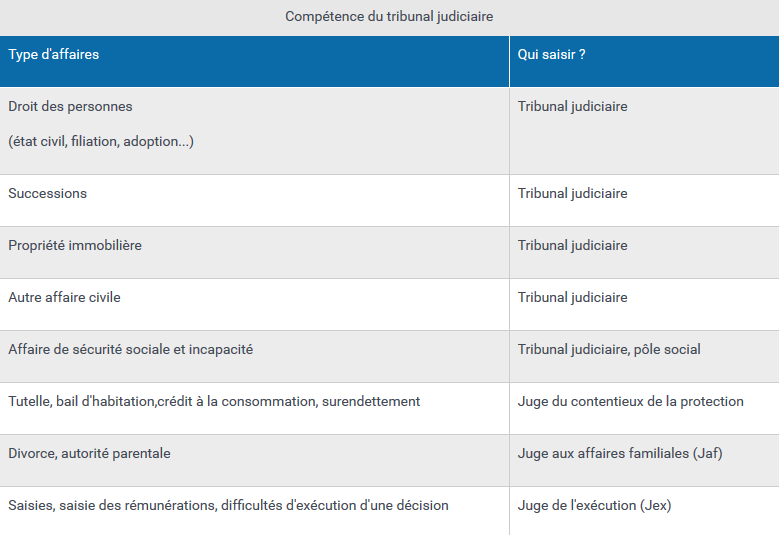 Tribunal judiciaire30 rue des Frères BonieCS 1140333077 BORDEAUX CEDEX05 47 33 90 008H30 à 17H00Conseil de prud'hommesLe conseil des prud'hommes juge les litiges liés au travail dans le secteur privé. Il est composé de représentants des salariés et des employeurs nommés conjointement par le ministre de la justice et le ministre du travail.Place de la République
33077 BORDEAUX CEDEX05 47 33 95 9508h30 à 12h30 de 13h00 à 17h00 Le tribunal de commerceLe tribunal de commerce juge des litiges relatifs aux actes de commerce des entreprises et aux engagements pris par les commerçants ou les banques. Il remplit en outre une fonction administrative par le biais de son greffe.PALAIS DE LA BOURSE
CS 51474
33064 BORDEAUX CEDEX
05 56 01 81 709h00 à 12h00 et 13h00 à 16h00 Juridictions pénalesLes juridictions pénales jugent les personnes physiques ou morales soupçonnées d'avoir commis une infraction (contravention, délit ou crime). Selon la gravité de l'infraction, la juridiction (ou tribunal) ne sera pas la même. Des peines de prison ou d'amende peuvent être prononcées.Le tribunal de police : au tribunal judiciaireLe tribunal de police juge les contraventions commises par des personnes majeures (par exemple, pour un grand excès de vitesse).Le tribunal correctionnel : au tribunal judiciaireLe tribunal correctionnel juge les délits commis par des personnes majeures passibles d'emprisonnement jusqu'à 10 ans et d'autres peines (amendes, peines complémentaires, travail d'intérêt général). Par exemple, pour des violences graves.Juridictions pour les mineurs Un mineur ne peut pas être jugé par un tribunal ordinaire. Ils doivent être jugés devant des juridictions spécialisées comme le tribunal pour enfants ou la cour d'assises des mineurs.Juridictions de recoursLorsqu'un justiciable n'est pas satisfait d'un jugement rendu en première instance, il peut faire appel. La cour d'appel réexamine alors l'affaire et rend une nouvelle décision. Si la décision rendue en appel ne satisfait pas une des parties au litige, cette partie peut se pourvoir en cassation. La Cour de cassation ne réexamine pas l'affaire, mais vérifie si les juges de première instance et d'appel ont correctement appliqué la loi.La Cour d'appel (un avocat est obligatoire)place de la République
33077 BORDEAUX CEDEX05 47 33 90 0008h30 à 12h00 de 13h00 à 17h00 La Cour de cassationLa Cour de cassation est la plus haute juridiction de l'ordre judiciaire. À ce titre, elle tranche en dernier ressort les recours dirigés contre les décisions prises par un tribunal en matière civile ou pénale. Elle ne juge pas les faits, mais vérifie si les juges du fond ont appliqué la bonne règle de droit.5 quai de l’Horloge TSA 19201 75055 Paris Cedex 01 44 32 95 95 01 44 32 95 59Résumé Justice XXIème siècle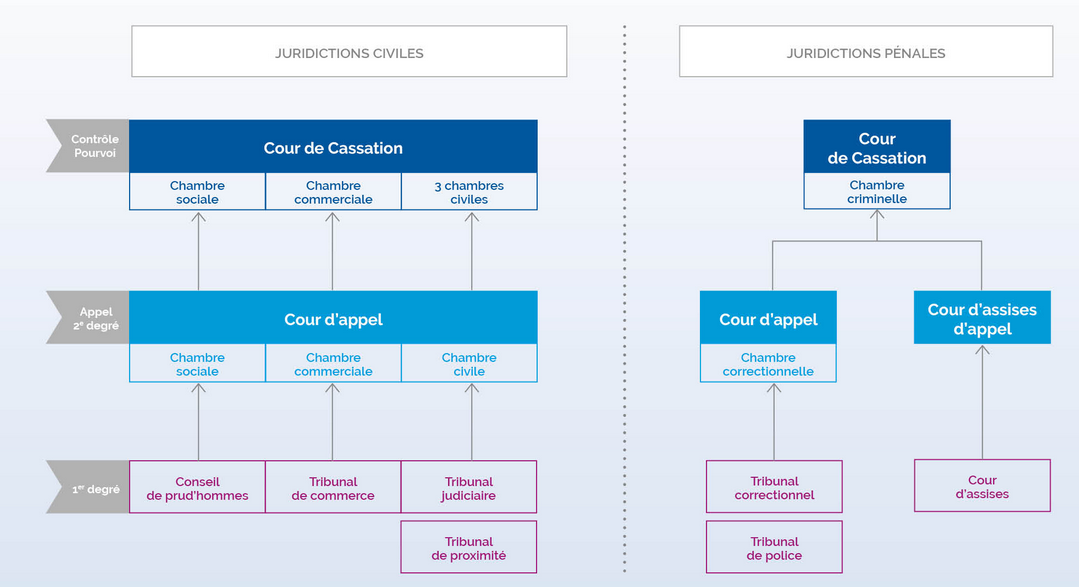 